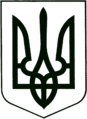 УКРАЇНА
МОГИЛІВ-ПОДІЛЬСЬКА МІСЬКА РАДА
ВІННИЦЬКОЇ ОБЛАСТІ  РІШЕННЯ №823Про підсумки виконання Програми соціально-економічного розвитку Могилів-Подільської міської територіальної громади Могилів-Подільського району Вінницької області на 2022-2024 роки за І півріччя 2023 року 		Керуючись ст. 26 Закону України «Про місцеве самоврядування в Україні», рішенням 14 сесії міської ради 8 скликання від 23.12.2021 року №469 «Про Програму соціально-економічного розвитку Могилів-Подільської міської територіальної громади Могилів-Подільського району Вінницької області на 2022-2024 роки», -      міська рада ВИРІШИЛА:1. Взяти до відома інформацію начальника фінансово - економічного управління міської ради Власюк М.В. про підсумки виконання Програми соціально-економічного розвитку Могилів-Подільської міської територіальної громади Могилів-Подільського району Вінницької області на 2022-2024 роки за І півріччя 2023 року, що додається.2. Рекомендувати керівникам підприємств, установ усіх форм власності та фізичним особам-підприємцям громади продовжити практичну реалізацію конкретних заходів з:- створення нових та модернізації діючих виробничих потужностей;- нарощення обсягів виробництва та реалізації продукції, поставок її на експорт; - виведення підприємств із зони збитковості та усунення причин нерентабельної діяльності підприємств;- запровадження енергозберігаючих заходів;  - підвищення рівня оплати праці та недопущення заборгованості зі сплати податків та зборів, з виплат заробітної плати.3. Контроль за виконанням даного рішення покласти на першого заступника міського голови Безмещука П.О. та на постійну комісію міської ради з питань фінансів, бюджету, планування соціально-економічного розвитку, інвестицій та міжнародного співробітництва (Трейбич Е.А.).Міський голова                                                   Геннадій ГЛУХМАНЮК                                                                                   Додаток                                                                                 до рішення 35 сесії                                                                                   міської ради 8 скликання                                                                                    від 31.08.2023 року №823Могилів-Подільська міська радаФінансово-економічне управлінняміської ради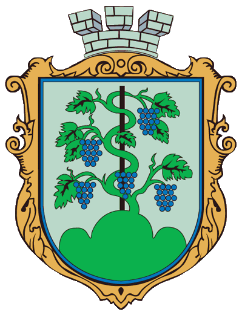 Аналітична довідкапро підсумки виконання Програми соціально-економічного розвитку Могилів-Подільської міської територіальної громади Могилів-Подільського району Вінницької області на 2022-2024 роки за І півріччя 2023 року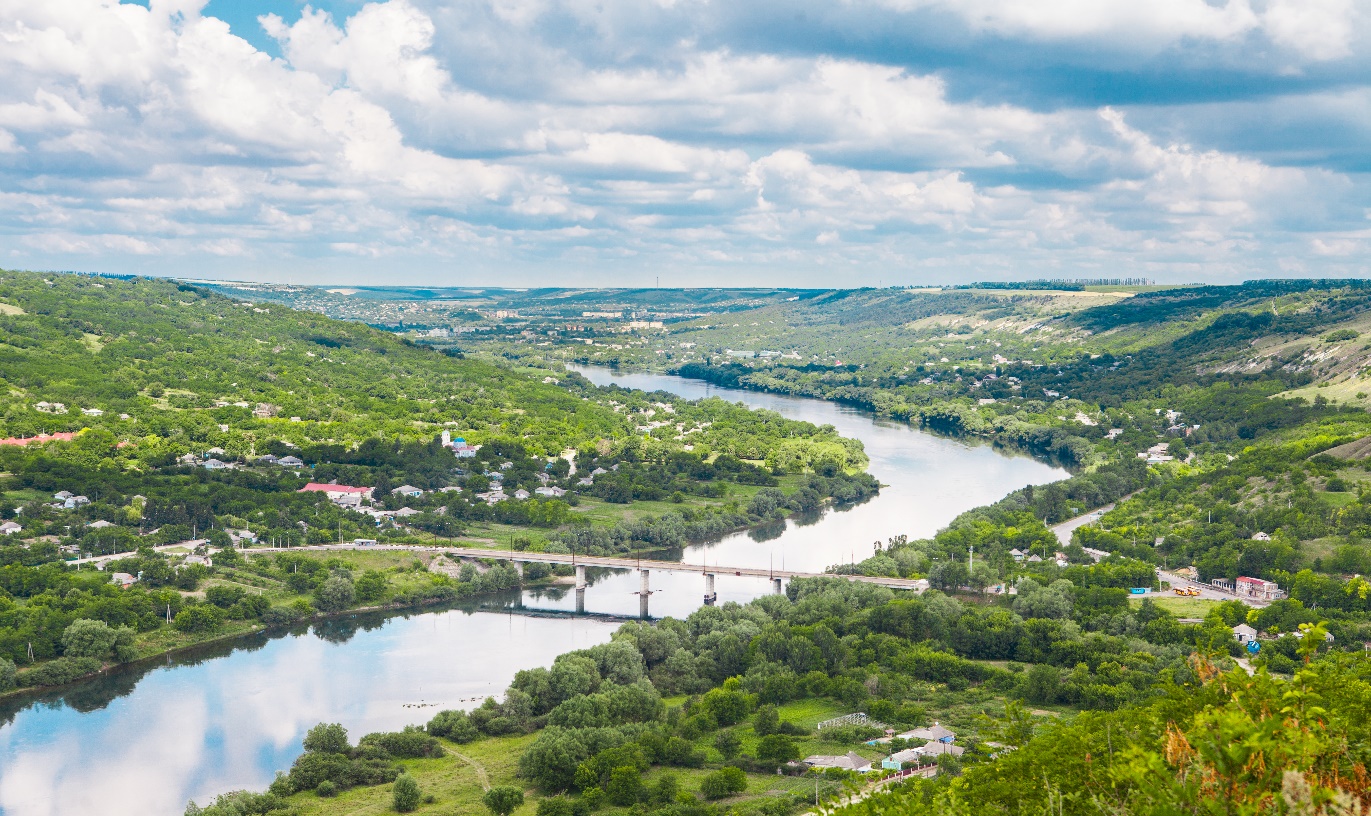 липень 2023р.Зміст аналітичної довідкиАналітична довідкапро підсумки виконання Програми соціально-економічного розвиткуМогилів-Подільської міської територіальної громади Могилів-Подільського району Вінницької області на 2022-2024 роки за І півріччя 2023 рокуБЕЗПЕЧНЕ СЕРЕДОВИЩЕ ГРОМАДИПріоритет 1. Виконання заходів щодо реалізації державної політикиз питань оборонної роботи та захисту населення громади від надзвичайних ситуаційЗаходи з удосконалення єдиної державної системи цивільного захистуПротягом першого півріччя 2023 року уточнено облік захисних споруд цивільного захисту та здійснено перевірку стану їх утримання.Відповідно до розпорядження Кабінету Міністрів України від 24 лютого 2022 року №179-р балансоутримувачі фонду захисних споруд, за винятком захисних споруд, що перебувають у постійній готовності до використання за призначенням, провели заходи щодо приведення фонду захисних споруд у готовність до використання за призначенням, його утримання та експлуатації у ступені готовності «ПОВНА ГОТОВНІСТЬ», що не перевищує 12 годин.Для укриття населення в громаді нараховується ___ захисних споруд цивільного захисту (___протирадіаційних укриттів, решта найпростіші укриття). ___захисних споруд цивільного захисту готові та обмежено готові до використання за призначенням; ________________________________________.На загальнодоступних інформаційних ресурсах громади (офіційний вебсайт міської ради, сторінка міської ради в соціальних мережах, інформація через комунальне телебачення та в громадському транспорті) доведено до населення громади про місця розташування захисних споруд цивільного захисту та інших споруд, призначених для його укриття на випадок виникнення надзвичайних ситуацій, порядок їх заповнення та поводження в них у вигляді списків ЗС ЦЗ та інтерактивної мапи з місцями їх розташування.Здійснено поповнення фонду захисних споруд цивільного захисту шляхом обстеження та взяття на облік підземних будівель і споруд в кількості 4 одиниць.Уточнено перелік суб’єктів господарювання громади, що продовжують провадити свою діяльність в особливий період.          Заходи з підготовки та визначення стану готовності до виконання завдань за призначенням органів управління сил та засобів цивільного захистуЗа планом та поза планом роботи комісії з питань ТЕБ та НС проведено 9 засідань, на яких розглянуто 15 питань.14 лютого 2023 року прийнято участь у проведенні штабного тренування щодо дій в умовах паводку, пропуску льодоходу і повені.Проведено 2 засідання комісії з питань евакуації.Заходи контролю за станом готовності до застосування технічних засобів систем оповіщення органів управління цивільного захисту та населення30 березня 2023 року проведено квартальну технічну перевірку працездатності внутрішньообласної системи централізованого оповіщення.Заходи з підготовки керівного складу і фахівців, діяльність яких пов’язана з організацією і здійсненням заходів цивільного захисту та населення до дій у разі виникнення надзвичайних ситуаційЗ квітня по травень 2023 року проводилися Дні цивільного захисту, Тижні знань з основ безпеки життєдіяльності, Тиждень безпеки дитини у закладах загальної середньої та дошкільної освіти.Мобілізаційна підготовка та мобілізаціяВ рамках Програми мобілізаційної підготовки та мобілізації, підготовки до військової служби в Збройних Силах України за призовом, контрактом та мобілізацією на період 2022-2024 роки протягом І півріччя 2023 року для перевезення резервістів, військовозобов’язаних, призваних за мобілізацією Могилів-Подільським РТЦК та СП, було виділено коштів з місцевого бюджету на суму 522037,86 грн.Оборонна робота	З метою забезпечення радіаційного захисту населення Могилів-Подільської міської територіальної громади Могилів-Подільського району Вінницької області розроблено та затверджено рішення виконавчого комітету від 29.06.2023 року №174 «Про затвердження Положення про введення режимів радіаційного захисту та рекомендації щодо поведінки населення Могилів-Подільської міської територіальної громади у разі виникнення радіаційних аварій».	Розроблено проєкти двох програм підтримки Збройних Сил України та інших військових формувань на 2023-2025 роки з метою залучення додаткових джерел фінансових ресурсів з місцевого бюджету та інших джерел, не заборонених законодавством, для забезпечення належних умов якісного виконання завдань та підтримки високого рівня боєготовності військових формувань частин Збройних Сил України та інших підрозділів військових формувань, а також по фінансуванню закупівлі товарів, робіт і послуг за зверненням Збройних Сил України та інших військових формувань.Матеріальний резервВ рамках Програми «Цільова програма створення накопичення, поновлення та використання місцевого матеріального резерву для ліквідації надзвичайних ситуацій воєнного, техногенного та природного характеру та їх наслідків у Могилів-Подільській міській територіальній громаді на 2022-2024 роки в першому півріччі 2023 року було придбано генератори на суму 3053106,65 грн.Пріоритет 2. Забезпечення виконання повноважень, передбачених законодавством, в галузі забезпечення законності, правопорядку,прав і свобод громадянСтан дотримання порядку ведення єдиного обліку заяв та повідомлень про кримінальні правопорушення та інші подіїПротягом І півріччя 2023 року по зоні обслуговування Могилів-Подільського РВП зареєстровано 5743 заяв, повідомлень про вчинені кримінальні правопорушення та інші події, на 539 менше, ніж за аналогічний період 2022 року (6282), динаміка зменшилась на 8,5 %.У розрахунку на 10,0 тис. осіб населення зареєстровано 329,2 таких заяв і повідомлень.Криміногенна обстановка в громаді:По зоні обслуговування Могилів-Подільського РВП у І півріччі 2023 року зареєстровано 462 кримінальних правопорушення, з яких розкрито 298, що становить 65,4 % розкриття у порівнянні з середньо-обласним – 56,2 %.З числа зареєстрованих кримінальних правопорушень у звітному періоді оголошено підозр на 15 більше (2022р. - 283, 2023р. - 298), динаміка оголошення підозр збільшилась на 5,3 %, при загальному збільшенні на 38 кримінальних правопорушень, а рівня злочинності на 9,0 % (з 424 в 2022р. до 462 у 2023р.).До кримінальної відповідальності притягнуто 208 осіб, яким оголошено 313 підозр у вчиненні кримінальних правопорушень, у тому числі з числа минулих років.Розкрито 114 тяжких кримінальних правопорушень із 171 зареєстрованого (66,7 %, область – 55,9 %).Рівень злочинності на 10 тис. населення складає 26,5, в середньому по області – 39,7.Проблемні питанняЗбільшилась кількість правопорушень:- особливо тяжких - 23 (за 6 місяців 2022 року – 12, + 91,7 %), розкрито   21,7 % від загальної кількості зареєстрованих протягом січня-червня   2023 року злочинів (в цілому по області – 42,1 %);- тяжких - 9 (за 6 місяців 2022 року – 85, + 101,2 %), розкрито 66,7 % від   загальної кількості зареєстрованих протягом січня-червня 2023 року злочинів   (в цілому по області – 53,4 %);- згвалтувань - 3 (за січень-червень 2022 року – 0), розкрито 100,0 % від   загальної кількості зареєстрованих протягом січня-червня 2023 року злочинів   (в цілому по області – 88,9 %);- крадіжок - 77 (за січень-червень 2022 року – 66, + 16,7 %), розкрито 71,4 %   від загальної кількості зареєстрованих протягом І півріччя 2023 року   злочинів (в цілому по області – 67,7 %);- крадіжок відносно приватної власності – 66 (за січень-червень 2022 року –   64, + 3,1 %), розкрито 66,7 % від загальної кількості зареєстрованих протягом   січня-червня 2023 року злочинів (в цілому по області – 65,8 %);- крадіжок відносно приватної власності (у т.ч. із квартир, приватних   будинків, дач, садових будинків) - 22 (за січень-червень 2022 року - 14, +   57,1 %), розкрито 81,8 % від загальної кількості зареєстрованих протягом   січня-червня 2023 року злочинів (в цілому по області - 84,7 %);- шахрайств - 48 (за січень-червень 2022 року - 26, + 84,6 %), розкрито   29,2 % від загальної кількості зареєстрованих протягом січня-червня   2023 року злочинів (в цілому по області – 21,2 %);- незаконний обіг зброї - 7 (за січень-червень 2022 року - 3, + 133,0 %),   розкрито 85,7 % від загальної кількості зареєстрованих протягом січня -   червня 2023 року злочинів (в цілому по області - 85,6 %);- незаконне поводження з вогнепальною зброєю - 7 (за січень-червень   2022 року - 3, + 133,0 %), розкрито 85,7 % від загальної кількості     зареєстрованих протягом січня-червня 2023 року злочинів (в цілому по   області - 84,2 %); за матеріалами кримінальних проваджень, направлених до   суду, із незаконного обігу вилучено: 1 гранатомет, 4 гранати, 55 набоїв;- незаконне заволодіння транспортними засобами - 2 (за січень-червень   2022 року - 1, + 100,0 %), розкрито 100,0 % від загальної кількості   зареєстрованих протягом січня-червня 2023 року злочинів (в цілому по   області - 100,0 %);- незаконний обіг наркотиків – 39 (за січень-червень 2022 року - 25, +   56,0 %), розкрито 79,5 % від загальної кількості зареєстрованих протягом   січня - червня 2023 року злочинів (в цілому по області - 80,0 %); за     матеріалами кримінальних проваджень, направлених до суду, із незаконного   обігу вилучено 706,61 грамів канабісу, 0,674 граму екстракту канабісу, 1,9095   грама амфетаміну, 4,6824 грами pvp, 0,3387 грама метадону;- збут наркотиків - 7 (за січень-червень 2022 року - 2, + 250,0 %), розкрито   71,4 % від загальної кількості зареєстрованих протягом січня-червня   2023 року злочинів (в цілому по області - 79,4 %).Негативна динаміка розкриття (поточного року):З числа зареєстрованих - у 2023р. 64,5 % (у в.п. 2022р. - 66,7 %), динаміка оголошення підозр знизилась на 3,3 %.Особливо-тяжких - у 2023р. 0 % (у в.п. 2022р. - 37,5 %).Крадіжок - у 2023р. 21,7 % (у в.п. 2022р. - 41,7 %), динаміка оголошення підозр знизилась на 48,0 %.Крадіжок відносно приватної власності - у 2023р. 66,7 % (у в.п. 2022р. - 76,6 %), динаміка оголошення підозр знизилась на 13,0 %.Шахрайств - у 2023р. 29,2 % (у в.п. 2022р. - 42,3 %), динаміка оголошення підозр знизилась на 31,0 %.Динаміка розслідування проваджень: Протягом січня-червня 2023 року закінчено розслідування 664 кримінальних правопорушеннях, з них направлено до суду - 302, у в.п. 2022р. - 218.Відшкодовано збитків - 16,8 % (610 474,00 грн із 3 627 883,00 грн встановлених збитків).За п. 1, п. 2 ч. 1 ст. 284 КПК України підрозділами досудового розслідування та дізнання закрито 359 кримінальних проваджень (за січень-червень 2022 року - 413).Адміністративна практика. Всього виявлено 7515 адміністративних правопорушень (+40,4 %, у в.п. 2022р. - 5353), накладено адміністративних стягнень на суму 2630,0 тис. грн. ЕКОНОМІЧНИЙ РОЗВИТОКПріоритет 1. Залучення інвестицій в економічний комплекс громадиРішенням 27 сесії Могилів-Подільської міської ради 8 скликання від 20.12.2022 року №639 «Про розроблення комплексного плану просторового розвитку територій Могилів-Подільської міської територіальної громади» розпочато роботу з підготовки Комплексного плану просторового розвитку громади. В складі заходів підготовчого етапу розроблення Комплексного плану будуть виконані наступні роботи:- створення топографічних планів в М 1:10000 території Могилів-Подільської   міської територіальної громади;- оновлення генеральних планів села Сказинці та села Серебрія Могилів -   Подільської міської територіальної громади;- проведення містобудівного моніторингу генеральних планів села Бронниця   та села Озаринці Могилів-Подільської міської територіальної громади.На розгляд чергової сесії Могилів-Подільської міської ради поданий проєкт рішення «Про затвердження Програми забезпечення розроблення містобудівної документації Могилів-Подільської міської ради Могилів-Подільського району Вінницької області на 2023-2027 рр.», в якому визначених перелік основних заходів із розроблення містобудівної документації громади та їх фінансування.У січні-червні 2023 року на території Могилів-Подільської міської територіальної громади релоковані підприємства не реєструвалися.Пріоритет 2. Сталий розвиток аграрного виробництваСтаном на 01 липня 2023р. на території громади під час весняних польових робіт посіяні наступні культури: озима пшениця – 671 га, яра пшениця – 51 га, озимий ячмінь – 49 га, ярий ячмінь – 7 га, горох – 100 га, кукурудза на зерно – 83 га, соняшник – 493 га, соя – 31 га, озимий ріпак – 96 га, ярий ріпак – 1118 га.Станом на 01 липня 2023 року зібрано: озима пшениця – з 210 га 1030 т, озимий ячмінь – з 17 га 71 т, ярий ячмінь – з 7 га 22 т, горох – з 100 га 330 т, озимий ріпак – з 32 га 92 т, ярий ріпак – з 500 га 1500 т.Пріоритет 3. Впровадження енергозберігаючих технологій в системі життєзабезпечення міської територіальної громадиУ І півріччі 2023 року заходи не здійснювалися.Пріоритет 4. Грантова діяльністьСтан будівельної готовності проєкту «Реконструкція частини приміщення будівлі літ. Б гімназії по вул. Шолом Алейхема, 1 для розміщення спортивно-оздоровчого комплексу у м. Могилів-Подільський Вінницької області» – 100 % (роботи по утепленню стін були перенесені та виконанні в межах проєкту «Реконструкція приміщення будівлі (літ. А, Б, В) гімназії під плавальний басейн з критою ванною 25х8,5 по вул. Шолом Алейхема, 1, м. Могилів-Подільський Вінницької області»).Станом на 01.07.2023 року проведенні роботи по проєкту «Реконструкція приміщення будівлі (літ. А, Б, В) гімназії під плавальний басейн з критою ванною 25х8,5 по вул. Шолом Алейхема, 1, м. Могилів-Подільський Вінницької області» будівництва, а саме: улаштування резинового покриття спортивного майданчику, відеоспостереження та охоронної сигналізації. 	Проєктно-кошторисна документація проходить експертизу після чергового коригування.	Відповідно до скоригованої проєктно-кошторисної документації планується виконання наступних робіт:- встановлення блочно-модульної котельні на твердому паливі (дрова)   потужністю 1 мВт (2 котли по 500 кВт);- улаштування зовнішніх мереж для підключення котельні в існуючу мережу;- заміна зовнішньої системи каналізування та водопостачання в межах   спортивного майданчика для заняття спортом та футбольного поля;- улаштування поля для гри в футбол з штучним покриттям та огорожею;- улаштування майданчика для заняття спортом з резиновим покриттям та   встановленням спортивних снарядів;- благоустрій території з улаштуванням зон відпочинку та зовнішнім   освітленням.Пріоритет 5. Створення сприятливих умов для розвитку малого та середнього підприємництва	Рішенням виконавчого комітету міської ради від 01.12.2022 року №438 затверджено План діяльності Могилів-Подільської міської ради Вінницької області з підготовки проєктів регуляторних актів на 2023 рік та внесено зміни рішенням виконавчого комітету від 29.06.2023 року №185 «Про доповнення до Плану діяльності Могилів-Подільської міської ради Вінницької області з підготовки проєктів регуляторних актів на 2023 рік».Відповідно до ст. 34 Закону України «Про засади державної регуляторної політики у сфері господарської діяльності» кожен проєкт регуляторного акту, що був внесений на розгляд міської ради, разом з аналізом його регуляторного впливу, копією повідомлення про оприлюднення проєкту, експертного висновку відповідальної комісії подавався до уповноваженого органу – Державної регуляторної служби України для отримання пропозицій щодо удосконалення проєкту відповідно до принципів державної регуляторної політики.У розділі «Регуляторна діяльність» офіційного вебсайту Могилів-Подільської міської ради розміщено регуляторні акти з наведенням інформації про дати їх прийняття.Суб’єктам господарювання постійно надається консультаційна допомога з реалізації державної регуляторної політики в громаді, приймаються зауваження та пропозиції до проєктів регуляторних актів, чим досягається відкритість та прозорість регуляторної діяльності.Крім того, участь у регуляторному процесі уповноваженого органу – Державної регуляторної служби України на стадії одержання пропозицій, забезпечує відповідність регуляторних актів принципам державної регуляторної політики.Мале підприємництво. Станом на 01.07.2023 року у громаді діяли 2136 фізичних осіб-підприємців, 142 малих підприємства, 8 середніх підприємств. У фізичних осіб-підприємців працювало 2149 осіб, на малих підприємствах - 416 осіб, середніх - 1061.У громаді достатньо розвинута інфраструктура підтримки малого підприємництва: працюють 5 філій (5 відділень) комерційних банків, якими проводиться кредитування різних видів підприємницької діяльності. Для страхування діяльності пропонують свої послуги 5 відділень страхових компаній.Інформація про виставки, економічні форуми постійно розміщується на офіційному вебсайті Могилів-Подільської міської ради.	Торгівля, платні послуги. На території громади діє продовольчий ринок, на якому господарську діяльність здійснює Могилів-Подільське районне споживче товариство, та 3 торговельних майданчика, на яких обладнано 1434 торговельних місця, а також 298 об’єктів торгівлі, 39 закладів ресторанного господарства на 2006 посадкових місць.	У січні-червні 2023 року фізичні особи, фізичні особи-підприємці отримали 18 погоджувальних листів для здійснення пересувної торгівлі на території громади.	Фірмова мережа товаровиробників представлена у громаді магазинами з реалізації продукції харчової промисловості, а саме: м’яса та ковбасних виробів – торговельні марки «Верес», «М’ясний майстер», хлібобулочних, кондитерських виробів «Подільська випічка» (ФОП Понич А.С.), ТОВ «Кондитерський дім «Вацак», овочів, фруктів, молочної продукції Літинського та Калинівського молокозаводів, мережі магазинів «Грош» та «АТБ», магазин «Gastro маркет».Пріоритет 6. Розвиток транспортної інфраструктуриПротягом І півріччя 2023 року проведено капітальний ремонт 13971,8 м2 дорожнього покриття вулиць громади на загальну суму 19383,72 тис. грн, в т.ч. доріг сільських населених пунктів:- 846 м2 дорожнього покриття в с. Сонячне на загальну суму 1100,0 тис. грн;- 1560 м2 дорожнього покриття по вул. Залізничній у с. Немія на загальну суму     3377,9 тис. грн;- 2955 м2 дорожнього покриття по вул. Виноградній у с. Серебрія на загальну   суму 3740,6 тис. грн.Пріоритет 7. Вдосконалення розвитку міжрегіонального, міжнародного, транскордонного та міжмуніципального співробітництваПродовжується співпраця з містами-побратимами. Протягом звітного періоду найбільш тісною співпраця була із м. Шрьода Великопольська та м. Конське (Польща), м. Шаля (Словаччина), м. Каврилія (Італія).З муніципалітетом Шаля (Словаччина) був підписаний план співпраці на 2023-2024 роки.З початку повномасштабного вторгнення громади міст-побратимів активно передавали нашій громаді гуманітарну допомогу: продукти харчування, засоби гігієни, медикаменти, одяг та побутові речі, які були роздані соціально вразливим категоріям населення та підрозділам Збройних Сил України.Проводиться робота з пошуку нових міст-побратимів.Пріоритет 8. Зайнятість населення та ринок праціСтаном на 01.07.2023 року на обліку перебуває 88 безробітних.За січень-червень 2023 року працевлаштовані 128 осіб на вільні та новостворені робочі місця.За сприянням служби зайнятості 5 осіб проходили професійне навчання за професіями, актуальними на ринку праці. На громадські та тимчасові роботи направлень у І півріччі 2023 року не було.Заробітна плата, заборгованість та моніторинг рівня заробітної платиСтаном на 01.07.2023 року заборгованості по заробітній платі на економічно активних підприємствах немає.Дотримання законодавства в частині оплати праці, реалізації заходів щодо погашення заборгованості із виплати заробітної плати та її недопущення в подальшому розглядається на засіданнях тимчасової комісії з питань погашення заборгованості із заробітної плати, пенсій, стипендій та інших соціальних виплат. У І півріччі 2023 року проведено 6 засідань комісії з питань погашення заборгованості із заробітної плати, пенсій, стипендій та інших соціальних виплат.ПІДВИЩЕННЯ СТАНДАРТІВ ЖИТТЯ НАСЕЛЕННЯПріоритет 1. Покращення медичної допомоги хворим із серцево-судинною патологієюВ КНП «Могилів-Подільська окружна лікарня інтенсивного лікування» Могилів-Подільської міської ради покращилось надання медичної допомоги хворим з кардіологічною патологією. В закладі створене і успішно функціонує відділення рентгенендоваскулярної хірургії, де фахівці успішно проводять високоспеціалізовані обстеження на судинах серця, що значно покращує діагностику хвороб серцево-судинної системи.Пріоритет 2. Підвищення якості надання спеціалізованої інфекційної допомоги пацієнтам	КНП «Могилів-Подільська окружна лікарня інтенсивного лікування» Могилів-Подільської міської ради виготовлено проєктно-кошторисну документацію на реконструкцію інфекційного відділення та отримано позитивний експертний висновок.	Проєкт з реконструкції інфекційного відділення подано для формування Каталогу проєктних ідей у Вінницькій області в межах проєкту «Посилене партнерство для сталого відновлення», що впроваджується Програмою розвитку ООН в Україні за фінансової підтримки Уряду Швеції.Впроваджені медичні стандарти (уніфіковані клінічні протоколи) на принципах доказової медицини при лікуванні інфекційних хворих.Пріоритет 3. Підвищення якості та ефективності надання первинної медичної допомогиКНП «Могилів-Подільський міський Центр первинної медико-санітарної допомоги» Могилів-Подільської міської радиВ КНП «Могилів-Подільський міський Центр первинної медико-санітарної допомоги» Могилів-Подільської міської ради входять 6 амбулаторій загальної практики сімейної медицини та денний стаціонар на 21 ліжко.В КНП «Могилів-Подільський міський Центр первинної медико-санітарної допомоги» Могилів-Подільської міської ради виконуються наступні програми:- урядова програма «Доступні ліки»: пацієнти отримують ліки від серцево-  судинних захворювань, діабету ІІ типу та бронхіальної астми безкоштовно   або з незначною доплатою;- міська програма «Забезпечення хворих, які отримують програмний   гемодіаліз медикаментами супроводу у м. Могилеві-Подільському   на ІІ півріччя 2020-2023 роки»;- міська цільова програма «Забезпечення громадян, які страждають на рідкісні   (орфанні) захворювання, лікарськими засобами та відповідними харчовими   продуктами для спеціального дієтичного споживання на 2023-2025 роки».КНП «Могилів-Подільський міський Центр первинної медико-санітарної допомоги» Могилів-Подільської міської ради забезпечений медичним обладнанням на 100,0 %.З метою зміцнення матеріально-технічної бази будівлі КНП «Могилів-Подільський міський Центр первинної медико-санітарної допомоги» Могилів-Подільської міської ради проведені ремонтні роботи на загальну суму 532,7 тис. грн.КНП «Могилів-Подільська окружна лікарня інтенсивного лікування» Могилів-Подільської міської радиПершочерговими завданнями залишаються забезпечення ургентної та невідкладної допомоги, доступність планових медичних послуг згідно з укладеними договорами з НСЗУ, збереження репродуктивного здоров’я населення, надання кваліфікованої допомоги при гострих мозкових інсультах, інфарктах міокарда, забезпечення високоспеціалізованою допомогою при здійсненні хірургічних втручань, в т.ч. малоінвазивними методами в умовах «хірургії одного дня».Протягом січня-червня 2023 року продовжувалось удосконалення надання допомоги при гострих порушеннях мозкового кровообігу. Лікарі відпрацьовують методику проведення тромболізису при ішемічних інсультах, проведення нейрохірургічних втручань при внутрішньочерепних крововиливах внаслідок травм головного мозку. Завдяки наявності в закладі комп’ютерного томографа у найкоротші терміни здійснюється рання діагностика мозкових пошкоджень, що дає можливість вибору оптимальних методів лікування, відповідно прискорюється процес одужання та соціальної адаптації пацієнтів. Велась робота з питань профілактики інфекційних захворювань, провадження здорового способу життя, профілактики серцево-судинних захворювань.Медичну допомогу в КНП «Могилів-Подільська окружна лікарня інтенсивного лікування» Могилів-Подільської міської ради надають 100 лікарів, 205 середніх медичних працівників. Серед лікарів 69,0 % атестовані, в т. ч. 45,0 % на вищу, 21,0 % на першу і 3,0 % на другу категорію. Показник атестації середніх медпрацівників - 71,7 %.За 6 місяців 2023р. до фахівців консультативно-діагностичної поліклініки зареєстровані 84071 відвідування. Виконано 965 амбулаторних операцій. Стаціонарно проліковані 5178 хворих, середні терміни лікування зменшились з 7,1 дня у 2022 році до 6,1 дня у 2023 році. Виконано 1363 оперативних втручання у стаціонарі, показник хірургічної активності склав 77,2 % (у в. п. 2022р. - 70,0 %).У перинатальному центрі відбулись 206 пологів, народились 208 дітей. Випадків мертвонароджуваності не було.Параклінічні служби дозволяють забезпечити діагностику і контроль ефективності проведеного лікування. За 6 місяців 2023р. виконано:- рентгенологічних обстежень - 14770;- лабораторних  обстежень - 273045;- функціональних обстежень - 11177;- ендоскопічних обстежень - 749.З метою покращення матеріально-технічної бази КНП «Могилів-Подільська окружна лікарня інтенсивного лікування» Могилів-Подільської міської ради за 6 місяців 2023 року було придбано та отримано у вигляді гуманітарної допомоги отоскоп, кондиціонер, 3 генератори, наркозну станцію, модульний монітор пацієнта, внутрішньо-порожнинний датчик до УЗД, модульну котельню тепловою потужністю 2000 кВт, наркозний апарат, електрокардіограф, реєстратор ЕКГ та монітор пацієнта портативний на суму 6020,4 тис. грн.В 2023 році укладено з НСЗУ договори про медичне обслуговування населення за Програмою медичних гарантій на 20 пакетів. Слід зазначити, що КНП «Могилів-Подільська окружна лікарня інтенсивного лікування» Могилів-Подільської міської ради знаходиться серед лідерів у Вінницькій області по кількості укладених пакетів на 2023 рік.Пріоритет 4. Підвищення якості та доступності освіти. Покращення матеріально-технічної бази навчальних закладівЗа Концепцією «Нова українська школа (НУШ)» у 2022-2023 навчальному році навчалось 2275 учнів 1-5 класів. Для підведення підсумків впровадження першого року адаптаційного циклу проведені семінари, засідання творчих спільнот вчителів.Педагогічні працівники закладів загальної середньої освіти громади проходять підвищення кваліфікації, згідно з затвердженими графіками, на базі Вінницької академії безперервної освіти. Підручниками забезпечені всі класи, крім п’ятого. Для викладання в 5 класі використовують електронні версії підручників та роздатковий, дидактичний матеріал.Продовжується робота в старших групах, згідно з Оновленим Базовим Компонентом, який сформований згідно з стандартами НУШ. Для учнів старших груп закладів дошкільної освіти у закладах загальної середньої освіти проведені дні відкритих дверей з метою ознайомлення дітей з умовами навчання в 1 класі. Також проведені семінари за участю вчителів початкової школи і вихователями старших груп.26 травня 2023р. проведено свято обдарованої молоді, на якому 97 здобувачам освіти громади вручено 110 подяк міського голови за перемоги в олімпіадах, конкурсах, турнірах різного рівня. Також нагороджені отримали грошові винагороди на суму 49500 грн. Учні закладів є постійними учасниками і переможцями дослідницько-пошукових, еколого-натуралістичних, художньо-естетичних, спортивних змагань і конкурсів.На колегії управління освіти міської ради 7 червня 2023р. розглянуто питання про організацію освітнього процесу в закладах загальної середньої освіти Могилів-Подільської міської територіальної громади. Проаналізовано забезпечення технічними засобами для організації освітнього процесу, підключення до мережі Інтернет. Під час проведення освітнього процесу в закладах освіти застосовуються технології дистанційного навчання, можливості Всеукраїнської школи онлайн. На засіданнях творчих спільнот вчителів-предметників обговорюються проблеми дистанційного навчання, відбувається обмін досвідом з використання інтернет-ресурсів для організації навчання.Для покращення матеріально-технічної бази закладів освіти в період з січня по червень 2023 року витрачено коштів на суму 2540004 грн, а саме:- канцтовари, маршрутизатори та засоби друку - 271336 грн;- господарські товари, дезінфікуючі засоби та засоби для миття –   709090,00 грн;- посуд, обладнання для харчоблоків - 180036,00 грн;- автошини, бензин та дизпаливо - 360654,00 грн;- матеріали для ремонту приміщень - 939348,00 грн;- спортивний інвентар - 68250,00 грн;- насіння та туї - 11290,00 грн.На послуги закладів освіти за ІІ семестр 2022/2023 н. р. витрачено – 1246081,00 грн.Пріоритет 5. Соціальний захист населенняСоціальний захист осіб, що мають право на пільгиСоціальну стипендію в І півріччі 2023 року отримали 54 студенти вищих навчальних закладів на загальну суму 627,9 тис. грн.Станом на 01.07.2023 року прийнято 184 справи осіб пільгової категорії для забезпечення пільгами на сплату житлово-комунальних послуг, скрапленого газу та твердого палива.З початку року проведено 3 засідання комісії щодо розгляду заяв членів сімей загиблих, які захищали незалежність, суверенітет та територіальну цілісність України, осіб з інвалідністю та внутрішньо переміщених осіб, за результатами яких призначена грошова компенсація за належні для утримання жилі приміщення. Здійснений перерахунок грошової компенсації особі з інвалідністю внаслідок війни ІІ групи, внутрішньо переміщеній особі та особі з інвалідністю ІІ групи з числа учасників бойових дій на території інших держав.Виплачена компенсація перевізнику, який здійснював пільгове перевезення окремих категорій громадян на міжміських внутрішньо обласних маршрутах загального користування, в сумі 14,8 тис. грн.У І півріччі 2023 року видано 10 посвідчень «Особа з інвалідністю внаслідок війни» та 3 вкладки до посвідчень, 14 посвідчень «Член сім’ї загиблого (померлого) ветерана війни», 14 посвідчень «Член сім’ї загиблого Захисника чи Захисниці України», 14 довідок про перебування на обліку в Єдиному державному автоматизованому реєстрі осіб, які мають право на пільги.Соціальний захист населення, яке постраждало внаслідок Чорнобильської катастрофиНа обліку в управлінні праці та соціального захисту населення міської ради перебуває 129 осіб, що мають статус громадян, які постраждали внаслідок Чорнобильської катастрофи, та осіб, що мають право на пільги, передбачені Законом України «Про статус і соціальний захист громадян, які постраждали внаслідок Чорнобильської катастрофи».Використання коштів, виділених з початку року на напрямки Програми «Соціальний захист громадян, які постраждали внаслідок Чорнобильської катастрофи», станом на 01.07.2023 року:1. «Щомісячна грошова допомога у зв’язку з обмеженням споживання продуктів харчування місцевого виробництва та компенсації за пільгове забезпечення продуктами харчування громадян, які постраждали внаслідок     Чорнобильської катастрофи» - фактично у І півріччі 2023 року виплачено 127,0 тис. грн.2. Щорічну допомогу на оздоровлення отримали 74 особи, які постраждали внаслідок Чорнобильської катастрофи на загальну суму 7,4 тис. грн.3. Виплачена одноразова компенсація 1 учаснику ліквідації наслідків аварії на ЧАЕС в разі зміни групи інвалідності в сумі 0,1 тис. грн.Станом на 01.07.2023 року за бюджетною програмою «Пільги на медичне обслуговування громадян, які постраждали внаслідок Чорнобильської катастрофи» видано медикаментів на суму 30,0 тис. грн, надані послуги по безоплатному (пільговому) зубопротезуванню на суму 4,1 тис. грн.Соціальний захист та соціальне обслуговування осіб з інвалідністюТехнічні та інші засоби реабілітаціїЗ початку року прийнято та передано 136 справ осіб з інвалідністю до Вінницького обласного відділення Фонду соціального захисту для подальшого забезпечення технічними та іншими засобами реабілітації.СпецавтотранспортНа обліку для забезпечення спецавтотранспортом перебуває 36 осіб з інвалідністю, які отримали компенсацію на транспортне обслуговування за І півріччя 2023 року на загальну суму 10,9 тис. грн. 10 осіб з інвалідністю, які мають в користуванні автомобіль, отримали компенсацію на ремонт, бензин та технічне обслуговування автомобілів на загальну суму 2,3 тис. грн.Здійснення реабілітаційних заходівЗ початку року видано 4 направлення особам з інвалідністю на отримання комплексної реабілітації у відповідних закладах України. Довідкова інформація для пільгової категорії населення Могилів-Подільської міської територіальної громади розміщена на офіційному вебсайті Могилів-Подільської міської ради.Додержання вимог законодавства під час призначення (перерахунку) та виплати пенсійСтаном на 01.07.2023 року перевірено 143 новопризначені та 168 перерахованих пенсійних справ.Соціальний захист громадян-переселенцівСтаном на 01.07.2023 року в управлінні праці та соціального захисту населення міської ради зареєстровано 5378 внутрішньо переміщених осіб, з них - 1759 дітей. З початку повномасштабної агресії рф проти України видано 7846 довідок переселеним особам.Відповідно до постанови Кабінету Міністрів України від 20.03.2022 року №332 «Деякі питання виплати допомоги на проживання внутрішньо переміщеним особам» допомогу отримують 1865 осіб. Загальна сума виплат за І півріччя 2023 року становить 38230,2 тис. грн.У І півріччі 2023 року проведена інформаційно-роз’яснювальна робота серед внутрішньо переміщених осіб щодо отримання довідки про надання статусу для подальшого отримання відповідних виплат.Державні допомоги та субсидіїСтаном на 01.07.2023 року управлінням праці та соціального захисту населення Могилів-Подільської міської ради призначено та виплачено 2893 одержувачам державні соціальні допомоги та компенсаційні виплати на загальну суму 35939,7 тис. грн, з них:- допомога у зв’язку з вагітністю та пологами – 75 особам на суму   221,3 тис. грн;- допомога при народженні дитини – 854 особам на суму 5971,0 тис. грн;- допомога на дітей, які перебувають під опікою і піклуванням – 40 особам   на загальну суму 2001,0 тис. грн;- допомога на дітей одиноким матерям – 130 особам на суму 537,0 тис. грн;- допомога малозабезпеченій особі, яка проживає з особою з інвалідністю І або   ІІ групи внаслідок психічного розладу – 64 особам на суму 984,3 тис. грн;- допомога дітям, батьки яких ухиляються від сплати аліментів, не мають     можливості утримувати дитину або місце проживання їх невідоме –   27 особам на суму 463,8 тис. грн;- допомога особі, яка доглядає за хворою дитиною, якій не встановлено   інвалідність – 1 особі на загальну суму 14,4 тис. грн;- державна соціальна допомога особам з інвалідністю з дитинства та дітям з   інвалідністю – 548 особам на суму 9984,8 тис. грн. Чисельність дітей з   інвалідністю підгрупи А – 28 осіб, в т.ч.: діти віком від 6 до 18 років, на яких   законні представники отримують надбавку на догляд у підвищеному   розмірі – 23 особи;- державна соціальна допомога особам, які не мають права на пенсію та   інвалідам – 259 особам на суму 3233,3 тис. грн;- допомога на дітей-сиріт та дітей, позбавлених батьківського піклування,    грошове забезпечення батькам-вихователям і прийомним батькам за надання   соціальних послуг у ДБСТ та ПС – 8 особам на суму 1442,4 тис. грн,   кількість дітей, на яких нараховується допомога – 28;- допомога на дітей, які виховуються в багатодітних сім’ях – 175 особам на     суму 2513,7 тис. грн;- тимчасова державна соціальна допомога непрацюючій особі, яка досягла   пенсійного віку, але не набула права на пенсійну виплату – 29 особам   на суму 266,4 тис. грн;- відшкодування вартості послуги з догляду за дитиною до трьох років   «муніципальна няня» – 2 особам на суму 6,1 тис. грн;- державна соціальна допомога малозабезпеченим сім’ям – 423 особам на суму   6625,3 тис. грн;- державна соціальна допомога на догляд одиноким особам, які досягли   80-річного віку та за висновком ЛКК потребують постійного стороннього     догляду – 45 особам на суму 230,4 тис. грн;- компенсаційна виплата особі, яка здійснює догляд за особою з інвалідністю  І групи або за особою, яка досягла 80 років - 82 особам на суму 22,2 тис. грн;- компенсація фізичним особам, які надають соціальні послуги з догляду на   непрофесійній основі – 131 особі на суму 1422,3 тис. грн.Моніторинг, контроль, перевірка достовірності інформації за призначенням державних соціальних допомог, пільг та житлових субсидійЗ метою забезпечення контролю над цільовим використанням державних коштів працівниками управління праці та соціального захисту населення міської ради були проведені 429 перевірок матеріально-побутових умов громадян та складені відповідні акти обстеження з метою визначення їх права на призначення різних видів допомог, а саме:- 188 обстежень по компенсації фізичним особам, які надають соціальні   послуги;- 3 обстеження щодо підтвердження права на отримання допомоги по догляду   за особами з інвалідністю І чи ІІ групи внаслідок психічного розладу;- 16 обстежень осіб, що перебувають під опікою чи піклуванням;- 222 обстеження з метою підтвердження права заявників щодо призначення   житлової субсидії на відшкодування витрат з оплати житлово-комунальних   послуг.Завдяки базам єдиного Державного реєстру речових прав на нерухоме майно, Реєстру прав власності на нерухоме майно, Державного реєстру Іпотек, Єдиного реєстру заборон відчуження об’єктів нерухомого майна щодо суб’єкта, Єдиного державного реєстру юридичних осіб, фізичних осіб-підприємців та громадських формувань та Єдиного реєстру боржників з початку року було перевірено близько 356 особових справ.У І півріччі 2023 року виявлені 11 справ з випадками неповної або недостовірної інформації, наданої громадянами для призначення всіх видів допомог та житлової субсидії. По справам здійснено перерахунок коштів на суму 45,28 тис. грн. Всього з початку 2023 року через недостовірні дані повернені надмірно виплачені кошти на суму 21,03 тис. грн.Робота зі зверненнями громадянУ І півріччі 2023 року до управління праці та соціального захисту населення Могилів-Подільської міської ради надійшло 47 звернень громадян, в т.ч. через урядову «гарячу» лінію. З них: 25 – щодо порушення прав ВПО, 15 – щодо отримання соціальних допомог, 2 – щодо надання пільг, 5 – щодо виплат до 5 травня.На особистому прийомі працівниками управління праці та соціального захисту населення Могилів-Подільської міської ради надані роз’яснення з різних питань 2391 громадянину. Найбільше усних роз’яснень надано щодо призначення субсидії на оплату житлово-комунальних послуг та компенсаційних виплатах по догляду.Виконання цільових Програм:1. Програма фінансування видатків на компенсаційні виплати за пільговий проїзд окремих категорій громадян автомобільним  транспортом на міських та приміських автобусних маршрутах загального користування на території Могилів-Подільської міської територіальної громади Могилів-Подільського району Вінницької області. Станом на 01.07.2023 року відшкодовано компенсаційних виплат МКП «Комбінат комунальних підприємств» - 2102,4 тис. грн, на приміських автобусних маршрутах «Могилів-Подільський – Серебрія» та «Могилів-Подільський - Озаринці» з бюджету громади відшкодовано 438,1 тис. грн.2. Програма фінансування видатків на компенсаційні виплати за пільговий проїзд окремих категорій громадян в залізничному транспорті приміського сполучення на 2022-2024 роки. За І півріччя 2023 року відшкодовано ВП Жмеринська дирекція залізничних перевезень регіональної філії «Південно-Західна залізниця» АТ «Укрзалізниця» 29,8 тис. грн за перевезення 1114 осіб пільгової категорії.3. Програма соціального захисту та соціальної підтримки ветеранів, осіб з інвалідністю, одиноких пенсіонерів, малозабезпечених верств населення на 2022-2024 роки:- щомісячно близько 100 осіб з інвалідністю отримували вироби медичного   призначення та спеціальні засоби для догляду. Відшкодовано ТОВ   «Подорожник» з бюджету громади 363,0 тис. грн та ТОВ «Аптека   «Конекс» - 1072,2 тис. грн;- компенсація за проїзд автомобільним транспортом на міжміських      маршрутах загального користування виплачена 17 особам з інвалідністю     по зору на суму 9,2 тис. грн;- виплачена компенсація на здійснення ритуальних послуг при похованні 2     осіб з числа безрідних та безхатченків в сумі 8,9 тис. грн;- компенсація за придбання слухового апарату виплачена 2 особам з   інвалідністю по слуху на загальну суму 65,9 тис. грн;- щомісячно 4 особи користувалися пільгами на послуги телефонного    зв’язку; у звітному періоді АТ «Укртелеком» відшкодовано 1,6 тис. грн;- відшкодовано вартість проїзду міжміським транспортом 1 ліквідатору     аварії на ЧАЕС в сумі 0,4 тис. грн.4. Комплексна цільова програма підтримки учасників антитерористичної операції, операції Об’єднаних сил, членів їхніх сімей та інших верств населення, які потребують соціального захисту, на 2022-2024 роки:- виплачена компенсація за пільговий проїзд 60 членам сімей загиблих   учасників АТО, захисників та захисниць України на загальну суму  152,5 тис. грн;- виплачена компенсація витрат на поховання 13 осіб, які загинули в     боротьбі за незалежність, суверенітет і територіальну цілісність України, в     сумі 86,8 тис. грн, на поховання 1 особи з інвалідністю внаслідок війни на  суму 5,8 тис. грн, 1 учасника бойових дій – 5,5 тис. грн та 1 ВПО –   5,7 тис. грн;- на покриття додаткових пільг з оплати житлово-комунальних послуг, які   отримують 60 сімей загиблих (померлих) учасників АТО/ООС, захисників     та захисниць України, виділено 95,0 тис. грн;- надано грошову допомогу на придбання твердого палива 12 членам сімей   загиблих (померлих) учасників АТО/ООС, захисників та захисниць України     на загальну суму 60,0 тис. грн.Пріоритет 6. Соціальна підтримка учасників АТО/ООС та їхніх сімей, сімей загиблих (померлих) учасників АТО/ООС, ветеранів війниСтаном на 01.07.2023 року на обліку в управлінні праці та соціального захисту населення міської ради перебували 769 осіб, які приймали безпосередню участь в проведенні АТО/ООС (серед них 15 осіб з інвалідністю внаслідок війни, 754 учасники бойових дій), а також 18 членів сімей загиблих в АТО/ООС та 22 члени сімей загиблих захисників України. Всі категорії включені до Єдиного державного автоматизованого реєстру осіб, які мають право на пільги та, відповідно до категорій, користуються пільгами на оплату житлово-комунальних послуг.У звітному періоді 2 учасники бойових дій-учасники АТО здійснили професійне навчання за професією «Водій автотранспортних засобів категорії «СЕ» та 1 учасник бойових дій за професією «Водій автотранспортних засобів категорії «В» на загальну суму 17,0 тис. грн. Пріоритет 7. Забезпечення земельними ділянками військовослужбовців,які приймали участь у АТО/ООС	Загальна кількість поданих документів на отримання земельних ділянок - 591. 125 учасників АТО/ООС отримали земельні ділянки для будівництва і обслуговування житлових будинків, господарських будівель і споруд.	Відповідно до підпункту 5 пункту 27 розділу 10 «Перехідні положення»Земельного кодексу України, Закону України «Про внесення змін до деяких законодавчих актів України щодо створення умов для забезпечення продовольчої безпеки в умовах воєнного стану» під час дії воєнного стану надання дозволів на розроблення документації із землеустрою з метою безоплатної передачі земель комунальної власності та розроблення такої документації заборонено.Пріоритет 8. Профілактика соціального сирітства, розвиток сімейних форм виховання дітей-сиріт, дітей, позбавлених батьківського піклування, та створення умов виховання дітей, наближених до сімейнихУ Могилів-Подільській міській територіальній громаді проживає 7006 дітей.Станом на 30.06.2023 року на первинному обліку служби у справах дітей міської ради перебуває 62 дитини-сироти та дітей, позбавлених батьківського піклування, із них: 16 дітей-сиріт, 46 дітей, позбавлених батьківського піклування. 46 дітей виховуються під опікою, піклуванням, 14 дітей з первинного обліку виховуються в ПС та ДБСТ.Статтею 6 Закону України «Про забезпечення організаційно-правових умов соціального захисту дітей-сиріт та дітей, позбавлених батьківського піклування» визначено пріоритетність форм влаштування дітей-сиріт та дітей, позбавлених батьківського піклування, в наступному порядку: усиновлення, встановлення опіки (піклування), влаштування до прийомної сім’ї, дитячого будинку сімейного типу, направлення до інтернатних закладів. На сьогодні в громаді функціонує 3 дитячих будинки сімейного типу, в яких виховуються 21 дитина цієї категорії, та 5 прийомних сімей, в яких виховуються 10 дітей зазначеної категорії.З метою забезпечення права дитини на виховання у сім’ї та з метою популяризації сімейних форм влаштування дітей-сиріт та дітей, позбавлених батьківського піклування, службою у справах дітей міської ради проводиться робота щодо пошуку та навчання потенційних батьків-вихователів, прийомних батьків, кандидатів в усиновителі, опікунів, піклувальників.Службою у справах дітей міської ради постійно здійснюється контроль за умовами утримання, навчання та виховання дітей-сиріт та дітей, позбавлених батьківського піклування, в сім’ях опікунів та піклувальників, прийомних сім’ях, дитячих будинках сімейного типу шляхом відвідування та обстеження умов проживання, а також:- ведеться контроль за цільовим використанням коштів опікунами/   піклувальниками; щорічно опікуни (піклувальники) подають звіти до служби   про використані кошти;- щомісячно готується та подається в ССД ОДА узагальнена інформація про   призначення та виплату державної соціальної допомоги на дітей-сиріт та   дітей, позбавлених батьківського піклування, грошового забезпечення   прийомним батькам та батькам вихователям;- здійснюється нагляд за дотриманням опікунами (піклувальниками) чинного   законодавства щодо збереження життя та здоров’я дітей-сиріт та дітей,   позбавлених батьківського піклування (проходять з підопічними дітьми   медичні обстеження двічі на рік);- щорічно готуються висновки про стан утримання, навчання та виховання   дитини на основі інформації соціального працівника, класного керівника   навчального закладу або вихователя дошкільного навчального закладу,   дільничного лікаря-педіатра та дільничного інспектора поліції.Крім того, на обліку служби у справах дітей міської ради перебуває 10 дітей-сиріт та дітей, позбавлених батьківського піклування, які прибули з іншої місцевості та знаходяться під опікою, піклуванням громадян м. Могилева-Подільського.На обліку служби у справах дітей міської ради перебуває 13 усиновлених дітей з числа дітей-сиріт та дітей, позбавлених батьківського піклування. На даний час на обліку служби у справах дітей міської ради не перебувають сім’ї (кандидати в усиновлювачі), які бажають усиновити дитину з числа дітей-сиріт та дітей, позбавлених батьківського піклування.Станом на 30.06.2023 року на обліку служби у справах дітей міської ради перебуває 18 дітей, які перебувають у складних життєвих обставинах.З метою соціально-правового захисту дітей-сиріт та дітей, позбавлених батьківського піклування, служба у справах дітей міської ради здійснює захист житлових та майнових прав вищевказаної категорії дітей: на праві власності мають житло 7 дітей; на праві користування - 36 дітей. Діти ставляться на квартирний облік, коли їм виповнюється 16 років.Спеціалістами служби у справах дітей міської ради ведеться та постійно коригується облік нерухомого майна дітей-сиріт та дітей, позбавлених батьківського піклування, які перебувають на обліку. Вживаються заходи щодо встановлення опіки над нерухомим майном дітей-сиріт та дітей, позбавлених батьківського піклування, та збереження їх права на користування житлом.З метою захисту житлових і майнових прав дітей налагоджена тісна співпраця з відповідними службами. На постійному контролі перебуває питання щодо постановки на квартирний облік дітей-сиріт та дітей, позбавлених батьківського піклування, яким виповнилося 16 років. На даний час на квартирному обліку перебуває 9 дітей-сиріт та дітей, позбавлених батьківського піклування.	В звітному періоді працівниками служби у справах дітей міської ради спільно з інспекторами відділу пробації здійснювалися візити та перевірки за місцем проживання дітей, які засуджені до покарань, не пов’язаних з позбавленням волі, звільнені від відбування покарань з випробуванням або умовно-достроково, та проводилися  бесіди спрямовані на поширення правових знань та виховної роботи, надавалися консультації і роз’яснення з правових питань.Служба у справах дітей міської ради спільно з відділом поліції здійснюють контроль за виконанням рішення міської ради «Про обмеження перебування малолітніх та неповнолітніх дітей в закладах дозвілля та громадського харчування у вечірній час (після 22 години)», а також законодавства щодо заборони продажу алкогольних напоїв та тютюнових виробів неповнолітнім.Найбільш ефективними заходами попередження дитячої бездоглядності, профілактики негативних проявів в дитячому середовищі є проведення профілактичних рейдів, інспектування сімей і проведення профілактичної роботи з дітьми, які перебувають у складних життєвих обставинах та проживають у функціонально-неспроможних (кризових) сім’ях, проведення індивідуально-профілактичних бесід з батьками та вжиття відповідних заходів щодо надання різних видів допомоги сім’ям та безпосередньо дітям.При службі у справах дітей міської ради створено Комісію з питань захисту прав дитини, яка діє на підставі рішення виконавчого комітету Могилів-Подільської міської ради від 12.04.2017 року №101. Основним завданням комісії з питань захисту прав дитини є сприяння забезпеченню реалізації прав дитини на життя, охорону здоров’я, освіту, соціальний захист, сімейне виховання та всебічний розвиток. Основною організаційною формою діяльності Комісії з питань захисту прав дитини є її засідання, які проводяться у разі потреби, але не рідше, ніж один раз на місяць. Станом на 30.06.2023 року проведено 11 Комісій з питань захисту прав дитини, розглянуто 73 різноманітних питання щодо соціально-правового захисту прав дітей.За звітній період 2023 року до служби у справах дітей міської ради не поступали заяви щодо втягнення дітей в злочинну діяльність, залучення до вживання алкоголю, наркотичних і психотропних речовин, примушення до проституції, жебрацтва.З метою захисту законних інтересів дітей представники служби у справах дітей міської ради станом на 30.06.2023 року брали участь у судових засіданнях відносно 29 судових справ щодо соціально-правового захисту прав дітей.Постійно оновлюється база даних ЄІАС «Діти» на дітей-сиріт та дітей, позбавлених батьківського піклування, в тому числі дітей, які перебувають у складних життєвих обставинах. Комплексна система захисту інформації єдиної інформаційно-аналітичної системи «Діти» служби у справах дітей Могилів-Подільської міської ради призначена для оброблення відкритої інформації, яка є власністю держави, та інформації з обмеженим доступом, вимога щодо захисту якої встановлена законом (конфіденційної інформації про фізичну особу), а також опрацювання технологічної інформації вузла міського рівня служби у справах дітей Могилів-Подільської міської ради.На даний час обліково-статистичні картки заповнені на всіх дітей. Під особливим контролем перебуває стан наповнення, своєчасного внесення змін до банків даних дітей-сиріт та дітей, позбавлених батьківського піклування, дітей, які перебувають у складних життєвих обставинах.Рішенням 14 сесії міської ради 8 скликання від 23.12.2021 року №428 затверджена міська Програма щодо реалізації прав дитини на території Могилів-Подільської міської територіальної громади на період з 2022 року по 2024 роки. Відповідно до даної Програми було профінансовано проведення таких заходів: День захисту дітей – 51296,31 грн.Робота служби у справах дітей міської ради систематично висвітлюється на вебсайті міської ради та на офіційній сторінці у соціальній мережі «Facebook».Пріоритет 9. Забезпечення ефективної роботи у сфері підтримки сім’ї, запобігання та протидії домашньому насильству, попередження торгівлі людьми, забезпечення рівних прав і можливостей жінок і чоловіківПротягом І півріччя 2023 року виконання завдань і заходів у сфері підтримки сім’ї, запобігання та протидії домашньому насильству, попередження торгівлі людьми, забезпечення рівних прав і можливостей жінок і чоловіків у Могилів-Подільській міській територіальній громаді здійснювалися відповідно до рішення 14 сесії міської ради 8 скликання від 23.12.2021 року №441 «Про комплексну Програму підтримки сім’ї, запобігання домашньому насильству, забезпечення рівних прав і можливостей жінок та чоловіків та попередження торгівлі людьми на період 2021- 2024 роки» та рішення виконавчого комітету міської ради від 06.09.2021 року №272 «Про затвердження Координаційної ради та Положення про порядок взаємодії суб’єктів, що здійснюють заходи у сфері запобігання та протидії домашньому насильству і насильству за ознакою статі».У звітному періоді управління проводило роботу з прийому та реєстрації заяв і повідомлень про вчинення насильства, координацію заходів зреагування на факти вчинення насильства, надання допомоги і захисту постраждалим особам, а також роботу з кривдниками відповідно до чинного законодавства.Відповідно до інформації Могилів-Подільського РВП ГУ НП у Вінницькій області у І кварталі 2023 року було зафіксовано 40 випадків звернень щодо скоєння насильства в сім’ї.Могилів-Подільським РВП ГУ НП у Вінницькій області особи, які вчинили насильство в сім’ї, протягом ІІ кварталу 2023 року на реабілітаційні заходи (корекційні програми) до управління праці та соціального захисту населення міської ради не направлялись. В І півріччі 2023 року було проведено 4 засідання Координаційної ради з питань сім’ї, гендерної рівності, запобігання та протидії домашньому насильству, насильству за ознакою статі та протидії торгівлі людьми, із залученням суб’єктів соціальної роботи, розглянуті питання щодо взаємодії суб’єктів, що здійснюють заходи у сфері запобігання та протидії домашньому насильству і насильству за ознакою статі, соціальна психологічна підтримка захисників та захисниць України, відпрацьовано алгоритм дій суб’єктів, що здійснюють заходи у сфері запобігання та протидії домашньому насильству та/або насильству за ознакою статі.З метою захисту від домашнього насильства та попередження його прояву управлінням праці та соціального захисту населення міської ради систематично проводяться інформаційні кампанії.На офіційному вебсайті міської ради для інформування населення розміщені телефони «гарячої лінії» для прийняття звернень та повідомлень про/або від осіб, які постраждали від торгівлі людьми, домашнього насильства, насильства за ознакою статі, насильства стосовно дітей або про загрозу вчинення такого насильства.16.02.2023р. відбулося засідання творчих спільнот працівників психологічної служби за темою: «Профілактика жорстокого поводження з дітьми. Запобігання та протидія проявам насильства щодо дітей».Пріоритет 10. Забезпечення надання соціальних послуг особам та сім’ям з дітьми, які перебувають у складних життєвих обставинах та потребують сторонньої допомоги, забезпечення утримання та виховання дітей, які перебувають у складних життєвих обставинах	Фахівцями Могилів-Подільського міського територіального центру соціального обслуговування (надання соціальних послуг), службою у справах дітей міської ради здійснюється робота по визначенню потреб населення Могилів-Подільської міської територіальної громади у соціальних послугах в установленому порядку. Відповідно до визначених потреб населення громади, надаються соціальні послуги сім’ям з дітьми /особам, які мають найвищий ризик потрапляння у складні життєві обставини, та сім’ям з дітьми, які перебувають у складних життєвих обставинах.	Станом на 01.07.2023 року соціальні послуги отримують такі категорії:- послугу соціального супроводу – 3 будинки сімейного типу, в яких   виховуються діти-сироти та діти, позбавлені батьківського піклування,   5 прийомних сімей, 10 сімей опікунів та піклувальників, 14 сімей, які   перебувають в складних життєвих обставинах (в т.ч. 4 сім’ї, з яких діти   перебувають в Серебрійському навчально-реабілітаційному центрі);- послугу консультування отримують: 28 сімей опікунів та піклувальників,   19 сімей, з яких діти перебувають в Серебрійському навчально-  реабілітаційному центрі, 13 осіб, які перебувають в конфлікті з законом без   позбавлення волі, віком до 35 років, 3 сім’ї, де триває процес розлучення чи   визначення місця проживання, 174 сім’ї, у яких виховуються діти з   інвалідністю, 19 сімей з дітьми загиблих військовослужбовців.Пріоритет 11. Реалізація програм доступного житла в громаді	Станом на 01.07.2023 року на квартирному обліку у міській раді перебуває 949 осіб, з них у позачерговій черзі – 474 особи.	У січні-червні 2023 року видано 1 ордер на квартиру.Управлінням житлово-комунального господарства міської ради проводиться інформаційно-роз’яснювальна робота при створенні ОСББ, надається методична допомога при оформленні статутів ОСББ, протоколів зборів, щодо необхідності визначення співвласниками форми управління багатоквартирними будинками.Станом на 01.07.2023 року в громаді створено 73 ОСББ.Пріоритет 12. Реалізація заходів з розвитку фізичної культури та спортуПротягом 6 місяців 2023 року робота відділу з питань фізичної культури та спорту Могилів-Подільської міської ради була спрямована на виконання Програми «Розвиток фізичної культури і спорту у Могилів-Подільській міській територіальній громаді Могилів-Подільського району Вінницької області на 2022-2024 роки».У 2023 році в місцевому бюджеті на спортивно-масові заходи та відрядження збірних команд заплановані кошти у сумі 368,0 тис. грн.Протягом 6 місяців 2023 року відділом з питань фізичної культури та спорту Могилів-Подільської міської ради було організовано та проведено 71 спортивно-масовий захід з футболу, міні футболу, малого футболу, футзалу, настільного тенісу, шахів, боксу, греко-римської боротьби, стрільби кульової, скелелазіння, в яких прийняли участь близько 8000 спортсменів. В спортивно-масових заходах приймали участь вихованці ДЮСШ, спортсмени, учні ЗСО, студенти закладів фахової перед вищої освіти, ветерани та любителі спорту. На проведення заходів було витрачено 220381,15 грн.В Могилів-Подільській дитячо-юнацькій спортивній школі навчається 366 учнів в 6 відділеннях: спортивна акробатика, бокс, греко-римська боротьба, футбол, теніс настільний, волейбол. Команди відділень Могилів-Подільської дитячо-юнацької спортивної школи беруть активну участь в Всеукраїнських та обласних офіційних спортивних змаганнях.В громаді визначено перелік споруд, що є базовими для проведення змагань та підготовки спортсменів до участі в змаганнях вищого рівня: міська ДЮСШ, міський стадіон «Олімп», стадіон «ім. В. Беделя», чотири майданчики зі штучним покриттям, спортивний зал монтажно-економічного коледжу. Відділом з питань фізичної культури та спорту міської ради зроблені заявки щодо виділення для громади майданчика зі штучним покриттям, майданчика із 12 тренажерами та дитячого ігрового майданчика.Інформація про результати спортивно-масової роботи в громаді та за її межами висвітлюється на міському телебаченні та на офіційному вебсайті міської ради.Пріоритет 13. Збереження культурної спадщини та сприяння розвиткукультури і мистецтваЗбереження культурної спадщиниВсього на території громади знаходиться 131 об’єкт культурної спадщини.Протягом січня-червня 2023 року сектором з охорони культурної спадщини проводилася робота по паспортизації та укладанню охоронних договорів пам’яток культурної спадщини:- розміщені оголошення в засобах масової інформації про об’єкти культурної   спадщини;- надані інструкції власникам та балансоутримувачам пам’яток культурної   спадщини, незалежно від форм власності, щодо виконання паспортизації та   укладення охоронних договорів.	У звітному періоді укладені 6 охоронних договорів.Розвиток культури і мистецтваМогилів-Подільська мистецька школаВикладачі та учні мистецької школи протягом І півріччя 2023 року провели 14 заходів мистецького спрямування: 8 виставок, 6 масових заходів.Протягом січня-червня 2022 року учні та викладачі школи прийняли участь у 27 міжнародних, 14 всеукраїнських та 5 обласних конкурсах, де завоювали такі призові місця: Гран-Прі – 7 учнів, І місце – 54 учні, ІІ місце – 30 учнів, ІІІ місце – 21 учень, дипломанти – 20 учнів.В Могилів-Подільській мистецькій школі навчаються 311 учнів, в т.ч.: в музичних відділах – 233 учні, у відділі образотворчого мистецтва – 78 учнів.Відповідно до Закону України «Про позашкільну освіту» 69 дітей користуються пільгами та здобувають освіту у мистецькій школі безкоштовно, з них: діти з інвалідністю – 2 учні; діти, які позбавлені батьківського піклування – 6 учнів; діти з багатодітних та малозабезпечених сімей – 61 учень.При мистецькій школі працює «Дитяча філармонія» та різні колективи: зразковий аматорський колектив-ансамбль домристів, зразковий аматорський колектив-ансамбль скрипалів «Сузір’я», капела бандуристів, ансамбль народних інструментів, ансамбль сопілкарів, духовий оркестр, вокальний ансамбль «ЦеСон», вокальний ансамбль «Юний прикордонник», ансамбль саксофоністів, хоровий клас. Також активно працює відділ образотворчого мистецтва.Протягом І півріччя 2023 року оновлено матеріально-технічну базу закладу на загальну суму 9205,00 грн.Могилів-Подільський комунальний заклад Могилів-Подільської міської ради «Історико-краєзнавчий музей Поділля»Тематичні виставки:- 20.01.2023р. до Дня Соборності України «Соборна країна навіки єдина!»;- 25.01.2023р. до Дня пам’яті жертв Голокосту «Голокост… Ніколи більше»;- 27.01.2023р. до Дня пам’яті героїв Крут «Крути – наша слава, наша історія»;- 10.02.2023р. до Дня Святого Валентина та Дня всіх закоханих «Під знаком  Купідона»;- 14.02.2023р. до Дня пам’яті воїнів-націоналістів «Крізь пекло афганської     війни»;- 17.02.2023р. до Дня небесної Сотні «Небесна сотня. Герої нашого часу»;- 22.02.2023р. до Дня початку війни росії проти України «Мужність і відвага  на захисті України»;- 03.03.2023р. до Міжнародного Дня прав жінок і миру «Весна. Кохання.  Жінка»;- 03.03.2023р. до Дня народження Т.Г. Шевченка «Думи Кобзаря живуть  поміж нами»;- 17.03.2023р. до Дня визволення м. Могилева-Подільського від нацистських   окупантів періоду Другої світової війни «Тих полум’яних днів не згасне   слава»;- 05.04.2023р. до міжнародного Дня визволення в’язнів фашистських таборів   «Якщо на землі є пекло…»;- 13.04.2023р. до Христового вознесіння тематична виставка «Воля Божа нам з   небес: Христос Воскрес!»;- 21.04.2023р. до Дня Чорнобильської катастрофи «Живий плач мертвої зони»;- 21.04.2023р. до Дня прикордонника «На охороні рубежів»;- 05.05.2023р. до Дня Перемоги над нацизмом в Європі «Ці грізні роки в нашій   пам’яті завжди»;- 05.05.2023р. до Дня матері «Матуся – вічний оберіг родини»;- 16.05.2023р. до Дня вишиванки «Вишиванка цвіте над Україною»;- 17.05.2023р. до Міжнародного дня музеїв «Подих історії в скарбах     залишений»;- 19.05.2023р. до Дня пам’яті жертв політичних репресій «Слово пам’яті в ім’я   правди»;- 30.05.2023р. до дня захисту дітей «Іграшки мого дитинства», «Ляльки   народів світу»;- 20.06.2023р. до скорботи і вшанування пам’яті жертв війни «Нас пам’ять   кличе у роки війни»;- 24.06.2023р. до Дня Конституції України «Конституція – наш закон, наша   сила».Масові заходи:- 16.02.2023р. відзначали свято Стрітення Господнє з учнями Ліцею №1;- 21.02.2023р. до Міжнародного дня мови з учнями 6-А класу Ліцею №4   відбувся масовий захід «Нас єднає мова»;- 25.04.2023р. до Дня Чорнобильської катастрофи проведено масовий захід з   студентами ІІ курсу групи БС-21 Могилів-Подільського монтажно-  економічного фахового коледжу «Чорнобиль. Катастрофа. Пам’ять.»;- 28.04.2023р. відбулась презентація фотонарису «Екскурсія Могилевом на   Дністрі» Тетяни Мартинюк та Олександра Богомольного;- 01.05.2023р. спільно з учнями Ліцею №1 був створений телерепортаж до   козацької тематики;- 10.05.2023р. до Дня Перемоги над нацизмом в Європі з учнями 10 класу   Ліцею №4 «У бронзі і граніті, у книгах і піснях – їх подвиг буде жити у   віках».За І півріччя 2023 року музей відвідало – 2417 чол. (в т.ч. пільгові -215).Проведено екскурсій – 51 (617 чол.).Прочитано лекцій – 5 (164 чол.).Організовано виставок – 22 (730 чол.).Проведено масових заходів – 6 (255 чол.).До основного фонду надійшло – 48 музейних предметів.До НДФ надійшло – 56 музейних предметів.На тимчасове зберігання прийнято –11 музейних предметів.Платні послуги на суму – 4500 грн. Могилів-Подільська міська публічна бібліотека №1Працівниками Могилів-Подільської міської публічної бібліотеки №1 у І півріччі 2023 року проведено 45 літературно-мистецьких заходів: 18 літературних вечорів, 15 книжкових виставок, 12 переглядів літератури.Книжковий фонд міської публічної бібліотеки №1 становить – 24791 примірників друкованої продукції, із них:- книг та брошур - 24038;- періодичних видань - 738;- електронних видань - 15.Бібліотеку відвідали 20812 користувачів різних вікових категорій. Книговидача становить – 45422.Записано до бібліотеки за звітний період 2276 користувачів різних вікових категорій.Надійшло 137 примірників на суму 8660,34 грн.Могилів-Подільська міська публічна бібліотека №2Працівниками Могилів-Подільської міської публічної бібліотеки №2 протягом І півріччя 2023 року проведено 20 книжкових виставок, 1 перегляд літератури, 23 літературно-мистецьких заходи.Бібліотечний фонд міської публічної бібліотеки №2 становить 19053 примірники друкованої продукції. Книжковий фонд – 17778. Періодичних видань – 1275.Надійшло 111 книг на суму 9645,00 грн, з них:- 65 примірників книг на суму 4785,00 грн, подарованих користувачами;- 46 примірників книг на суму 4860,00 грн – за кошти спеціального фонду.	Вибуло 5617 примірників на суму 14922,96 грн, зокрема:- 5443 книги на суму 10380,27 грн;- 174 примірники періодичних видань на суму 4542,69 грн.Відбулось відвідувань – 8828. Книговидача становить – 16132. Записано до бібліотеки 1373 користувачі.Могилів-Подільський міський Центр народної творчостіПрацівниками Могилів-Подільського міського Центру народної творчості у І півріччі 2023 року було проведено та прийнято участь у 76 заходах: 4 виставки та 72 масових заходи (творчі зустрічі та майстер-класи з різних мистецтв). Серед них 10 обласного рівня, 63 – місцевого, 1 – всеукраїнського та 2 – міжнародного.У виставках прийняли участь 13 авторів. Всього було залучено 11508 глядачів: 4471 дитина та 7037 дорослих.При ЦНТ діє 8 творчих об’єднань та клубних формувань, серед них: зразкова дитяча студія дизайну та прикладного мистецтва «Дивосвіт»,народний хор ветеранів війни і праці «Надвечір’я», творче об’єднання «Барви Поділля», літературне об’єднання «Веселка Дністрова», «Академія творчості», краєзнавці, прихильники здорового способу життя.Фонди Народного музею «Українська витинанка» складають 1300 одиниць. Проводиться робота по створенню буклетів щодо проведених виставок і свят.Могилів-Подільський парк культури та відпочинку ім. Лесі УкраїнкиМКП «Могилів-Подільський парк культури та відпочинку ім. Лесі Українки» відноситься до категорії парків-пам’яток садово-паркового мистецтва місцевого значення. Основне призначення - збереження в природному стані типових та унікальних природних комплексів та об’єктів.Працівниками МКП «Могилів-Подільський парк культури та відпочинку ім. Лесі Українки» протягом І півріччя 2023 року проведена наступна робота: - висаджено 100 квітів, закладено нові насадження тюльпанів та юк;- висаджено 20 саджанців дерев та 26 саджанців кущів;- проведені підчистка та підрізка дерев, які становили загрозу життю та   здоров’ю відвідувачів парку;- здійснено прибирання на території парку, косіння трав’яного покрову та   підчистку парослі;- проведено прибирання берегів річки Дирло, яка знаходиться у парку;- забезпечено функціонування освітлення та встановлення нових лампочок;- проведено облаштування тротуарною плиткою пішохідних паркових доріжок   з встановленням нових лавок, світильників та урн; - підтримується у робочому стані функціонування дитячих та спортивних   майданчиків;- проведено ремонт паркового фонтану з підведенням лінії електро- та    водопостачання.Сільські клубні закладиМогилів-Подільської міської територіальної громади	Сільськими клубними закладами Могилів-Подільської міської територіальної громади у І півріччі 2023 року проведено 246 масових заходів, кількість відвідувачів – 16893.Сільські публічні бібліотекиМогилів-Подільської міської територіальної громади	Працівники сільських публічних бібліотек Могилів-Подільської міської територіальної громади у І півріччі 2023 року проведено 245 літературно-мистецьких заходів, із них: 86 літературних вечорів, 123 книжкові виставки, 36 переглядів літератури.	Книжковий фонд сільських публічних бібліотек становить 169583 примірники продукції, з них:- книг та брошур – 167131;- періодичних видань – 2408;- електронних видань – 43.Пріоритет 14. Розвиток туризмуПродовжується співпраця закладів культури та туристичної агенції «Спадщина», яка використовує в розробці маршрутів місцеві пам’ятки культурної спадщини на території Могилів-Подільської міської територіальної громади.Протягом січня-червня 2023 року послугами туристичного агентства «Спадщина» скористались 93 туристи, з них 45 – діти.ПМП «Спадщина» співпрацює із 9 партнерами в туристичній галузі та організовує відпочинок у понад 65 країнах світу.Працівниками краєзнавчого музею пропонуються екскурсії громадою по маршрутам, які відображають історію, етнографію, природні і народногосподарські особливості нашого краю, його культурні і духовні надбання.Краєзнавчим музеєм розроблено туристичний маршрут по р. Дністер під назвою «Історія формування Подільського каньйону».Для прийому та обслуговування туристів у місті діє 39 закладів ресторанного господарства на 2006 посадкових місця, обладнаних та оформлених у сучасному стилі. Станом на 01.07.2023 року в громаді функціонують 6 готелів різних форм власності на 70 номерів, в них 147 місць.Пріоритет 15. Забезпечення міжнародного співробітництва у сфері соціальної та молодіжної політикиУ І півріччі 2023 року проводилась організаційна підготовка для участі молоді громади у святкових заходах міст-побратимів.ЕКОЛОГІЧНА БЕЗПЕКА ГРОМАДИПріоритет 1. Забезпечення санітарного та екологічного благополуччя	З метою покращення санітарного стану навколишнього середовища та зменшення забруднення підземних вод виконавчим комітетом міської ради підготовлено проєкт з будівництва сміттєсортувальної станції потужністю 20 тон на годину. Загальна вартість проєкту 31721,5 тис. грн. Термін реалізації проекту – 2 роки.	Всього на території громади розміщено 85 металевих контейнерів для збору сміття, 87 пластикових контейнерів, 67 контейнерів для роздільного збору сміття.Пріоритет 2. Збереження та раціональне використання водних ресурсів. Забезпечення жителів громади якісною питною водоюСтаном на 01.07.2023 року артезіанські свердловини КП «Водоканал» оснащені 15 лічильниками.Лабораторія підприємства забезпечена всім необхідним обладнанням для здійснення дослідних вимірювань якості питної води та стічних вод.Оцінка екологічного та санітарного стану джерел водопостачання проводиться двічі на день.Для постійного забезпечення питною водою мешканців громади КП «Водоканал» проводить раціональний розподіл навантаження на артезіанські свердловини.РОЗВИТОК ІНФОРМАЦІЙНОГО ПРОСТОРУТА ГРОМАДЯНСЬКОГО СУСПІЛЬСТВАПріоритет 1. Інформаційне забезпечення діяльності Могилів-Подільської міської ради. Підвищення рівня взаємодії з громадськістюЩоденно ведеться моніторинг міських, обласних ЗМІ та мережі Інтернет щодо розміщення матеріалів про діяльність міської влади.Для оперативного інформування населення міської територіальної громади був створений офіційний телеграм-канал Могилів-Подільської міської ради.Оперативно надаються роз’яснення на звернення громадян, здійснюється перенаправлення за належністю до компетентних структурних підрозділів міської ради відповідно до коментарів у постах на офіційній сторінці міської ради у соціальній мережі «Facebook» та телеграм-каналі.На офіційному вебсайті міської ради постійно розміщуються інформаційні матеріали щодо діяльності Могилів-Подільської міської ради та її виконавчих органів. Інформація розміщується відповідно до напрямків діяльності або в розділах окремих управлінь, відділів, служб міської ради.Також інформація про соціально-економічний розвиток громади висвітлюється на міському телебаченні КП «Престелерадіоцентр «Краяни».Протягом І півріччя 2023 року на офіційному вебсайті міської ради було розміщено 199 рішень виконавчого комітету, 91 рішення сесії міської ради.	Протягом січня-червня 2023 року відділом надання адміністративних послуг Могилів-Подільської міської ради забезпечено розгляд наступних публічних запитів:- звернення на урядову «гарячу лінію» - 54;- депутатські запити - 56;- запити на інформацію – 53.До загального відділу апарату міської ради та виконкому у звітному періоді надійшли 680 заяв громадян з різноманітних питань.ЦНАП. У І півріччі 2023 року Могилів-Подільським відділом надання адміністративних послуг міської ради надано 9226 адмінпослуг, в т.ч.:- реєстрація нерухомого майна - 2689;- реєстрація / зняття з реєстрації громадян – 3584;- земельні відносини – 909;- реєстрація громадських організацій – 0;- соціальні послуги – 0;- інші – 2044.Пріоритет 2. Створення умов для розвитку і самореалізації молоді, формування патріота та громадянинаПроводиться робота з інститутами громадського суспільства, яким надається вся необхідна консультативна та методична підтримка.За звітний період з Могилів-Подільською міською радою найбільш активно взаємодіяли представники Могилів-Подільської міської організації ветеранів, ГО «Союз Чорнобиль», Могилів-Подільської спілки ветеранів війни в Афганістані «Інтер», Могилів-Подільської молодіжної ради, ГО «Патріот України».В 2023 році на підтримку статутної діяльності ГО учасників АТО «Патріот України» було виділено з бюджету громади 180,0 тис. грн, міської організації ветеранів України – 180,0 тис. грн та Могилів-Подільської спілки ветеранів війни в Афганістані «Інтер» – 90,0 тис. грн.Пріоритет 3. Ефективне прогнозування та використання ресурсів для розвитку Могилів-Подільської міської територіальної громадиЗа січень-червень 2023 року загальний обсяг бюджету громади складає 254526,1 тис. грн (з урахуванням трансфертів).Загальний фонд бюджету становить 249783,3 тис. грн, з них:- міжбюджетні трансферти – 56534,8 тис. грн;- податки та інші платежі – 193248,5 тис. грн, або 99,9 % уточненого річного   плану на січень-червень 2023 року.Індекс виконання бюджетних надходжень:- податок та збір на доходи фізичних осіб – 143283,6 тис. грн (93,3 %);- податок на прибуток підприємств – 292,9 тис. грн;- рентна плата та плата за використання інших природних ресурсів –   74,4 тис. грн (153,6 %);- акцизний податок на пальне – 5321,8 тис. грн (137,3 %);- акцизний податок з реалізації виробниками та/або імпортерами, у тому числі   в роздрібній торгівлі, тютюнових виробів, тютюну та тютюнових замінників,   рідин, що використовуються в електронних сигаретах, що оподатковується   згідно з підпунктом 213.1.14 пункту 213.1 статті 213 Податкового кодексу   України – 1960,5 тис. грн (71,6 %);- акцизний податок з реалізації суб’єктами господарювання роздрібної торгівлі   підакцизних товарів – 1906,2 тис. грн (124,0 %);- податок на майно – 17663,0 тис. грн (163,5 %). У складі податку на майно:   плата за землю – 13189,5 тис. грн (167,7 %), податок на нерухоме майно,   відмінне від земельної ділянки – 4406,9 тис. грн (151,1 %), транспортний   податок – 66,7 тис. грн (267,7 %); - збір за паркування транспортних засобів – 91,5 тис. грн (99,3 %);- туристичний збір – 22,5 тис. грн (61,6 %);- єдиний податок – 18053,4 тис. грн (103,7 %);- частина чистого прибутку комунальних унітарних підприємств –   204,0 тис. грн (213,6 %);- штрафні санкції за порушення законодавства про патентування, за      порушення норм регулювання обігу готівки та про застосування реєстраторів   розрахункових операцій у сфері торгівлі, громадського харчування та   послуг – 0,2 тис. грн;- адміністративні штрафи та штрафні санкції – 16,6 тис. грн (115,2 %);- штрафні санкції, що застосовуються відповідно до Закону України «Про   державне регулювання виробництва і обігу спирту етилового, коньячного і   плодового, алкогольних напоїв, тютюнових виробів, рідин, що  використовуються в електронних сигаретах, та пального» - 48,4 тис. грн   (484,0 %);- плата за встановлення земельного сервітуту - 137,5 тис. грн (80,9 %);- адміністративні штрафи за адміністративні правопорушення у сфері   забезпечення безпеки дорожнього руху, зафіксовані в автоматичному  режимі – 0,1 тис. грн;- плата за надання адміністративних послуг – 2542,6 тис. грн (91,7 %);- надходження від орендної плати за користування цілісним майновим   комплексом та іншим майном, що перебуває в комунальній власності –   147,3 тис. грн (140,0 %);- державне мито – 14,3 тис. грн (78,3 %);- орендна плата за водні об’єкти (їх частини) - 1,3 тис. грн (99,1 %);- інші надходження – 1420,5 тис. грн;- кошти за шкоду, що заподіяна на земельних ділянках державної та   комунальної власності, які не надані у користування - 21,6 тис. грн;- кошти від реалізації безхазяйного майна, знахідок, спадкового майна, майна,   одержаного територіальною громадою в порядку спадкування чи дарування,   а також валютні цінності і грошові кошти, власники яких невідомі –   22,3 тис. грн (86,9 %).Спеціальний фонд бюджету громади за січень-червень 2023 року становить 4742,8 тис. грн, в тому числі:- екологічний податок – 53,4 тис. грн;- бюджет розвитку - 375,4 тис. грн (кошти від продажу земельних ділянок   несільськогосподарського призначення);- власні надходження бюджетних установ - зараховано 4242,7 тис. грн;- цільові фонди - надходження склали 71,3 тис. грн.Видатки по загальному фонду за січень-червень 2023 року склали 237218,6 тис. грн.Видатки по спеціальному фонду склали 207621,8 тис. грн.Управління комунальним майномЗ метою залучення потенційних орендарів (інвесторів) розміщується інформація на офіційному вебсайті міської ради про вільні об’єкти нерухомого майна комунальної власності, що надаються в оренду на конкурсних засадах.У січні-червні 2023 року діяв 31 договір оренди комунального майна, укладених управлінням житлово-комунального господарства міської ради. Відповідно до поставлених завдань проводиться нарахування орендної плати, здійснюється контроль за повнотою та своєчасною сплатою орендної плати.Протягом І півріччя 2023 року від оренди нежитлових приміщень нерухомого майна, орендодавцем яких є управління житлово-комунального господарства міської ради, до місцевого бюджету фактично надійшло 147,3 тис. грн.Найбільш гострими проблемними питаннями соціально-економічного розвитку громади залишаються:1. Забезпечення населення доступним житлом.2. Модернізація очисних споруд каналізації.3. Значний знос або відсутність інженерної інфраструктури у громаді. 4. Будівництво мереж водовідведення в районі індивідуальної забудови житла,     розташованого на схилах міста (вул. Б. Хмельницького, Текстильна,       Гірська).5. Будівництво насосної станції №2 підйому питної води на вул. Острівській,     введення якої могло б суттєво покращити якість питної води.6. Будівництво нового сучасного автодорожнього мосту через р. Дерло     по вул. Шаргородській.7. Запровадження сучасного теплоакумулюючого та регулюючого обладнання     та інших заходів з енергозбереження в бюджетних установах громади.8. Модернізація та капітальний ремонт мереж теплопостачання громади.Примітка: абревіатура м. р. – означає минулого року; п. р. – поточного року;	в. п. – відповідного періоду.                     Додаток до Програми: Виконання макропоказників Програми СЕР громади у І півріччі 2023 року (на 1 арк.)     Секретар міської ради                                                    Тетяна БОРИСОВАДодаток до ПрограмиВиконання основних макропоказників Програми соціально-економічного розвитку Могилів-Подільської міської територіальної громади Могилів-Подільського району Вінницької області за І півріччя 2023 рокуПримітка. «*» - статистична інформація відсутня відповідно до Закону України «Про захист інтересів суб’єктів подання звітності та інших документів у період дії воєнного стану або стану війни».Секретар міської ради                                                              Тетяна БОРИСОВАВід 31.08.2023р.35 сесії            8 скликанняПріоритетиНапрямки соціально-економічного розвитку громади у 2022-2024 рокахБЕЗПЕЧНЕ СЕРЕДОВИЩЕ ГРОМАДИБЕЗПЕЧНЕ СЕРЕДОВИЩЕ ГРОМАДИПріоритет 1Виконання заходів щодо реалізації державної політики з питань оборонної роботи та захисту населення громади від надзвичайних ситуаційПріоритет 2Забезпечення виконання повноважень, передбачених законодавством, в галузі забезпечення законності, правопорядку, прав і свобод громадянЕКОНОМІЧНИЙ РОЗВИТОКЕКОНОМІЧНИЙ РОЗВИТОКПріоритет 1Залучення інвестицій в економічний комплекс громадиПріоритет 2Сталий розвиток аграрного виробництваПріоритет 3Впровадження енергозберігаючих технологій в системі життєзабезпечення територіальної громадиПріоритет 4Грантова діяльністьПріоритет 5Створення сприятливих умов для розвитку малого та середнього підприємництваПріоритет 6Розвиток транспортної інфраструктуриПріоритет 7Вдосконалення розвитку міжрегіонального, міжнародного, транскордонного та міжмуніципального співробітництваПріоритет 8Зайнятість населення та розвиток ринку праціПІДВИЩЕННЯ СТАНДАРТІВ ЖИТТЯ НАСЕЛЕННЯПІДВИЩЕННЯ СТАНДАРТІВ ЖИТТЯ НАСЕЛЕННЯПріоритет 1Покращення медичної допомоги хворим із серцево-судинною патологієюПріоритет 2Підвищення якості надання спеціалізованої інфекційної допомоги пацієнтамПріоритет 3Підвищення якості та ефективності надання первинної медичної допомогиПріоритет 4Підвищення якості та доступності освіти. Покращення матеріально-технічної бази навчальних закладівПріоритет 5Соціальний захист населенняПріоритет 6Соціальна підтримка учасників АТО/ООС та їхніх сімей, сімей загиблих (померлих) учасників АТО/ООС, ветеранів війниПріоритет 7Забезпечення земельними ділянками військовослужбовців, які приймали участь у АТО/ООСПріоритет 8Профілактика соціального сирітства, розвиток сімейних форм виховання дітей-сиріт, дітей, позбавлених батьківського піклування, та створення умов виховання дітей, наближених до сімейних Пріоритет 9Забезпечення ефективної роботи у сфері підтримки сім’ї, запобігання та протидії домашньому насильству, попередження торгівлі людьми, забезпечення рівних прав і можливостей жінок і чоловіківПріоритет 10Забезпечення надання соціальних послуг особам та сім’ям з дітьми, які перебувають у складних життєвих обставинах та потребують сторонньої допомоги, забезпечення утримання та виховання дітей, які перебувають у складних життєвих обставинахПріоритет 11Реалізація програм доступного житла в громадіПріоритет 12Реалізація заходів з розвитку фізичної культури та спортуПріоритет 13Збереження культурної спадщини та сприяння розвитку культури і мистецтваПріоритет 14Розвиток туризмуПріоритет 15Забезпечення міжнародного співробітництва у сфері соціальної та молодіжної політикиЕКОЛОГІЧНА БЕЗПЕКА ГРОМАДИЕКОЛОГІЧНА БЕЗПЕКА ГРОМАДИПріоритет 1Забезпечення санітарного та екологічного благополуччяПріоритет 2Збереження та раціональне використання водних ресурсів. Забезпечення жителів громади якісною питною водоюРОЗВИТОК ІНФОРМАЦІЙНОГО ПРОСТОРУ ТА ГРОМАДЯНСЬКОГО СУСПІЛЬСТВАРОЗВИТОК ІНФОРМАЦІЙНОГО ПРОСТОРУ ТА ГРОМАДЯНСЬКОГО СУСПІЛЬСТВАПріоритет 1Інформаційне забезпечення діяльності Могилів-Подільської міської ради. Підвищення рівня взаємодії з громадськістюПріоритет 2Створення умов для розвитку і самореалізації молоді, формування патріота та громадянинаПріоритет 3Ефективне прогнозування та використання ресурсів для розвитку Могилів-Подільської міської територіальної громадиПроблеми та невирішені питання соціально-економічного розвитку громадиПроблеми та невирішені питання соціально-економічного розвитку громадиДодаток: Виконання макропоказників громади у І півріччі 2023 рокуДодаток: Виконання макропоказників громади у І півріччі 2023 рокуПоказникиЗа І півріччя 2023 рокуЗа І півріччя 2022 року+,-1. Охоплено медоглядами, осіб49026057- 1155Відсоток від загальної кількості осіб, які підлягають оглядам25,636,4-2. Зафіксовано відвідувань до       лікарів, осіб4430335475+ 8828- з них до лікарів відділень   сімейної медицини, осіб3517127876+ 72953. Проліковано мешканців       громади в цілодобових     стаціонарах, осіб32902935+ 355- в денних стаціонарах696381+ 315Назва показникаПередбачено на 2023 рікФактично за:Фактично за:Фактично за:Фактично за:Назва показникаПередбачено на 2023 рікЗвітний періодІ півріччя 2023 рокуІ півріччя 2022 року% або +/-Чисельність наявного населення, чол.41919січень-червень*42154*-Середньомісячна заробітна плата одного штатного працівника, грн 13008,6січень-червень**-Обсяг реалізованої промислової продукції у порівняних цінах 684484,8січень-червень**-Обсяги обороту роздрібної торгівлі - підприємств юридичних осіб, тис. грн512526,5січень-червень**-Обсяг обороту роздрібної торгівлі підприємств юридичних осіб на одну особу, тис. грн / 1 особу 12,2січень-червень**-Обсяг будівельних робіт, тис. грн5160,2січень-червень**-Обсяг зовнішньо-торговельного обороту, тис. дол. США8775,1січень-червень**-Обсяг експорту, тис. дол. США4139,9січень-червень**-Обсяг імпорту, тис. дол. США4635,2січень-червень**-Кількість зареєстрованих суб’єктів підприємницької діяльності – фізичних осіб2340січень-червень213621360Кількість малих підприємств, од. 143січень-червень1421420